СОВЕТ ДЕПУТАТОВГОРОДСКОГО ОКРУГА ЩЁЛКОВОМОСКОВСКОЙ  ОБЛАСТИР  Е Ш Е Н И Е от 20.09.2019№ 3/1Об избрании Председателя Совета депутатов городского округа Щёлково Московской области В соответствии с Федеральным законом от 06.10.2003 № 131-ФЗ  «Об общих принципах организации местного самоуправления в Российской Федерации», Законом Московской области от 28.12.2018 № 258/2018-ОЗ «Об организации местного самоуправления на территории Щёлковского муниципального района», Уставом городского округа Щёлково Московской области, Совет депутатов городского округа Щёлково Московской областиРЕШИЛ:Избрать из состава депутатов Совета депутатов городского округа Щёлково Московской области Председателем Совета депутатов городского округа Щёлково Московской области Мокринскую Елену Федоровну.Настоящее решение вступает в силу с момента его принятия.Опубликовать настоящее решение в общественно-политической газете городского округа Щёлково «Время» и разместить на официальном сайте Администрации городского округа Щёлково.Председатель Совета депутатов 	 городского округа Щёлково 	Е.Ф. Мокринская 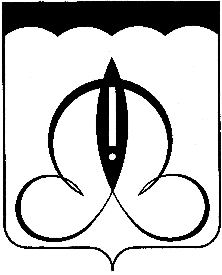 